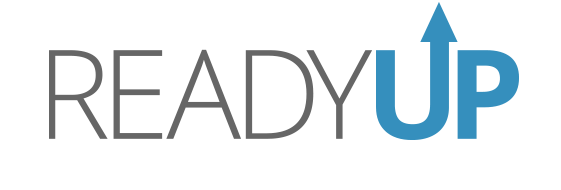 College and Career Readiness Materials Used in IndianaInterest Inventories/AssessmentsNational Career Development Association has a guide (it’s $70) that lists a variety of career assessments – see http://www.ncda.org/aws/NCDA/pt/sp/store A FREE resource is their webpage of links to quality career assessments (and many other related resources) – at http://www.ncda.org/aws/NCDA/pt/sp/resources Indiana Career Explorerwww.indianacareerexplorer.com Indiana Career Information SystemThis is an older resource but – I believe – is still operational.  It used to have some very useful assessments for students  - see https://incis.intocareers.org/materials/portal/home.html ACT ProfileSchools used to have to pay to use this but not the Profile is online and FREE.  Though you have to create a username and password, it has some EXCELLENT career assessments and career search instruments.  Read more about it at http://www.act.org/profile/ IYI Drive of Your LifeYou’re probably (hopefully) familiar with this one.  It’s more middle-school oriented but still very good for many 9th and 10th graders.  Students learn about careers while they “build” a car – see https://www.driveofyourlife.org/ Learn More IndianaGreat website for some very basic – but good – career assessments and profiles.  See http://www.in.gov/learnmoreindiana/2792.htm 